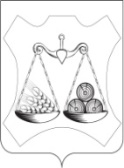 ТЕРРИТОРИАЛЬНАЯ ИЗБИРАТЕЛЬНАЯ КОМИССИЯСЛОБОДСКОГО РАЙОНАПОСТАНОВЛЕНИЕг. СлободскойО зачислении в резерв составов участковых избирательных комиссий Слободского района Кировской областиНа основании пункта 9 статьи 26 и пункта 5.1 статьи 27 от 12.06.2002 № 67-ФЗ Федерального закона «Об основных гарантиях избирательных прав и права на участие в референдуме граждан Российской Федерации», в соответствии с Порядком формирования резерва составов участковых комиссий и назначения нового члена участковой комиссии из резерва составов участковых комиссий, утвержденного постановлением Центральной избирательной комиссии Российской Федерации от 05.12.2012 № 152/1137-6 «О порядке формирования резерва составов участковых комиссий и назначения нового члена участковой комиссии из резерва составов участковых комиссий территориальная избирательная комиссия Слободского района Кировской области ПОСТАНОВЛЯЕТ:1. Зачислить в резерв составов участковых комиссий Слободского района Кировской области лиц согласно прилагаемому списку.2. Направить настоящее постановление и список лиц, зачисленных в резерв составов участковых избирательных комиссий Слободского района, в Избирательную комиссию Кировской области.4. Направить настоящее постановление в соответствующие участковые избирательные комиссии.5. Опубликовать настоящее постановление на сайте администрации Слободского района на страничке территориальной избирательной комиссии.Председатель ТИКСлободского района                                                                        О.В. ТатауроваСекретарь ТИКСлободского района                                                                       Т.А. ЛипнинаПриложение к постановлению территориальной избирательной комиссии Слободского района Кировской областиот 23.06.2023  № 69/521Список кандидатур, предложенных для зачисления
в резерв составов участковых комиссийСлободского района Кировской области_____________23.06.2023№69/521№п/пФамилия, имя, отчествоКем предложенОчередность назначения, указанная политической партией (при наличии)№ избирательного участкаВладимирова Татьяна ВладимировнаРегиональное отделение Социалистической политической партии «СПРАВЕДЛИВАЯ РОССИЯ – ПАТРИОТЫ – ЗА ПРАВДУ» в Кировской области-915Раскопина Ольга ОлеговнаРегиональное отделение Социалистической политической партии «СПРАВЕДЛИВАЯ РОССИЯ – ПАТРИОТЫ – ЗА ПРАВДУ» в Кировской области-917Родионова Ольга ЮрьевнаРегиональное отделение Социалистической политической партии «СПРАВЕДЛИВАЯ РОССИЯ – ПАТРИОТЫ – ЗА ПРАВДУ» в Кировской области-918Рыкова Елена ИвановнаCлободское районное местное отделение партии "Единая Россия"-918Овчинникова Алена НиколаевнаCлободское районное местное отделение партии "Единая Россия"-919Прокашева Виктория ГеннадьевнаРегиональное отделение Социалистической политической партии «СПРАВЕДЛИВАЯ РОССИЯ – ПАТРИОТЫ – ЗА ПРАВДУ» в Кировской области-919Попова Анастасия ЭдуардовнаCлободское районное местное отделение партии "Единая Россия"-920Рябов Николай АндреевичРегиональное отделение Социалистической политической партии «СПРАВЕДЛИВАЯ РОССИЯ – ПАТРИОТЫ – ЗА ПРАВДУ» в Кировской области-920Кардашина Тамара Павловнасобрание избирателей по месту жительства-921Рысев Владимир ВалентиновичCлободское районное местное отделение партии "Единая Россия"-921Гущин Захар ЮрьевичCлободское районное местное отделение партии "Единая Россия"-922Логунова Галина НиколаевнаРегиональное отделение Социалистической политической партии «СПРАВЕДЛИВАЯ РОССИЯ – ПАТРИОТЫ – ЗА ПРАВДУ» в Кировской области-922Новоселова Людмила ВасильевнаЛенинская сельская Дума-923Буланова Татьяна ГеннадьевнаРегиональное отделение Социалистической политической партии «СПРАВЕДЛИВАЯ РОССИЯ – ПАТРИОТЫ – ЗА ПРАВДУ» в Кировской области-924Баранова Наталья Валентиновна собрание избирателей по месту жительства-925Корякин Алексей СергеевичРегиональное отделение Социалистической политической партии «СПРАВЕДЛИВАЯ РОССИЯ – ПАТРИОТЫ – ЗА ПРАВДУ» в Кировской области-925Хитрина Татьяна Владимировнасобрание избирателей по месту жительства-925Горбушина Ольга Михайловна собрание избирателей по месту жительства-926Исупова Марина СергеевнаРегиональное отделение Социалистической политической партии «СПРАВЕДЛИВАЯ РОССИЯ – ПАТРИОТЫ – ЗА ПРАВДУ» в Кировской области-926Гаптухаев Василий АлексеевичСлободское районное отделение Кировского областного отделения политической партии "Коммунистическая партия Российской Федерации"-928Пояркова Олеся СергеевнаРегиональное отделение Социалистической политической партии «СПРАВЕДЛИВАЯ РОССИЯ – ПАТРИОТЫ – ЗА ПРАВДУ» в Кировской области-928Ямшинина Наталья Владимировнасобрание избирателей по месту жительства-928Лаптева Ольга ВалентиновнаРегиональное отделение Социалистической политической партии «СПРАВЕДЛИВАЯ РОССИЯ – ПАТРИОТЫ – ЗА ПРАВДУ» в Кировской области-929Ситников Максим СергеевичРегиональное отделение Социалистической политической партии «СПРАВЕДЛИВАЯ РОССИЯ – ПАТРИОТЫ – ЗА ПРАВДУ» в Кировской области-930Кайсина Татьяна АндреевнаРегиональное отделение Социалистической политической партии «СПРАВЕДЛИВАЯ РОССИЯ – ПАТРИОТЫ – ЗА ПРАВДУ» в Кировской области-931Микрюкова Юлия СергеевнаКировское региональное отделение Политической партии "Российская  объединенная демократическая партия "ЯБЛОКО"-931Плотникова Наталья Николаевна собрание избирателей по месту жительства-931Тодорощан Ирина ИвановнаCлободское районное местное отделение партии "Единая Россия"-931Белорыбкина Светлана ВикторовнаCлободское районное местное отделение партии "Единая Россия"-932Шутова Ольга ИгоревнаРегиональное отделение Социалистической политической партии «СПРАВЕДЛИВАЯ РОССИЯ – ПАТРИОТЫ – ЗА ПРАВДУ» в Кировской области-933Гурдина Елена ГермановнаCлободское районное местное отделение партии "Единая Россия"-934Пентина Зинаида ВикторовнаРегиональное отделение Социалистической политической партии «СПРАВЕДЛИВАЯ РОССИЯ – ПАТРИОТЫ – ЗА ПРАВДУ» в Кировской области-934Дунина Галина СтепановнаСлободское районное отделение Кировского областного отделения политической партии "Коммунистическая партия Российской Федерации"-935Кротова Елена АнатольевнаКировское региональное отделение Всероссийской политической партии "ЕДИНАЯ РОССИЯ"-935Лукин Александр ЮрьевичРегиональное отделение Социалистической политической партии «СПРАВЕДЛИВАЯ РОССИЯ – ПАТРИОТЫ – ЗА ПРАВДУ» в Кировской области-935Наговицина Зоя Васильевна собрание избирателей по месту жительства-935Царегородцева Наталья Григорьевнасобрание избирателей по месту жительства-935Батина Светлана Алексеевнасобрание избирателей по месту работы-936Бутина Олеся ПетровнаРегиональное отделение Социалистической политической партии «СПРАВЕДЛИВАЯ РОССИЯ – ПАТРИОТЫ – ЗА ПРАВДУ» в Кировской области-936Кайсина Алевтина ГеннадьевнаCлободское районное местное отделение партии "Единая Россия"-936Кайсина Елена ГеннадьевнаCлободское районное местное отделение партии "Единая Россия"-936Абашев Ренат МухамедыевичCлободское районное местное отделение партии "Единая Россия"-937Касимов Виль ТухфатовичСлободское районное отделение Кировского областного отделения политической партии "Коммунистическая партия Российской Федерации"-937Касимова Елена Викторовнасобрание избирателей по месту жительства-937Касимова Эльвира Рафисовнасобрание избирателей по месту жительства-937Плюснина Елена ЕвгеньевнаКаринская сельская Дума-937Солдатёнкова Людмила АлексеевнаРегиональное отделение Социалистической политической партии «СПРАВЕДЛИВАЯ РОССИЯ – ПАТРИОТЫ – ЗА ПРАВДУ» в Кировской области-937Богданова Галина КонстантиновнаCлободское районное местное отделение партии "Единая Россия"-938Кузнецова Надежда ПетровнаРегиональное отделение Социалистической политической партии «СПРАВЕДЛИВАЯ РОССИЯ – ПАТРИОТЫ – ЗА ПРАВДУ» в Кировской области-938Тарасова Татьяна АнатольевнаСлободское районное отделение Кировского областного отделения политической партии "Коммунистическая партия Российской Федерации"-938Федорова Светлана Рафаиловнасобрание избирателей по месту жительства-938Черных Никита АлексеевичРегиональное отделение Социалистической политической партии «СПРАВЕДЛИВАЯ РОССИЯ – ПАТРИОТЫ – ЗА ПРАВДУ» в Кировской области-939Шубникова Екатерина ЛеонидовнаCлободское районное местное отделение партии "Единая Россия"-939Кислицын Владимир ВадимовичРегиональное отделение Социалистической политической партии «СПРАВЕДЛИВАЯ РОССИЯ – ПАТРИОТЫ – ЗА ПРАВДУ» в Кировской области-940Копанева Людмила Васильевнасобрание избирателей по месту жительства-940Лопаткина Марина МихайловнаCлободское районное местное отделение партии "Единая Россия"-940Луппова Оксана Николаевнасобрание избирателей по месту жительства-941Меньшиков Александр НиколаевичРегиональное отделение Социалистической политической партии «СПРАВЕДЛИВАЯ РОССИЯ – ПАТРИОТЫ – ЗА ПРАВДУ» в Кировской области-942Косарева Анна Олеговнасобрание избирателей по месту работы-943Микрюкова Виктория Николаевнасобрание избирателей по месту жительства-943Сивкова Кристина Сергеевнасобрание избирателей по месту жительства-943Сколов Алексей ИвановичРегиональное отделение Социалистической политической партии «СПРАВЕДЛИВАЯ РОССИЯ – ПАТРИОТЫ – ЗА ПРАВДУ» в Кировской области-943Бочкарева Любовь НиколаевнаРегиональное отделение Социалистической политической партии «СПРАВЕДЛИВАЯ РОССИЯ – ПАТРИОТЫ – ЗА ПРАВДУ» в Кировской области-944Бушкова Галина АлексеевнаСлободское районное отделение Кировского областного отделения политической партии "Коммунистическая партия Российской Федерации"-944Исупова Елена ВладимировнаCлободское районное местное отделение партии "Единая Россия"-944Колегова Людмила НиколаевнаКировское региональное отделение Политической партии ЛДПР - Либерально-демократической партии России-944Ангелуцэ Сергей ГеннадьевичРегиональное отделение Социалистической политической партии «СПРАВЕДЛИВАЯ РОССИЯ – ПАТРИОТЫ – ЗА ПРАВДУ» в Кировской области-946Вожегова Татьяна ИвановнаCлободское районное местное отделение партии "Единая Россия"-946